ทำความเข้าใจกับ การเปรียบเทียบ (comparisons) และ Boolean expressions ใน Pythonยกตัวอย่างเช่นในกรณีที่มี boolean expression (e) มากกว่าหนึ่ง expression และมีการใช้ and, orสมมุติ x และ y มีค่าเท่ากับ 10 และ 20 ตามลำดับ (x = 10, y = 20) จงตอบคำถามต่อไปนี้b = (x == 10) 			# b = True (b มีค่าเป็นจริง) b = (x != 10) 			# b = False (b มีค่าเป็นเท็จ)b = (x == 10 or y == 20) 	# b = ________b = (x != 10 and y != 20) 	# b = ________b = (x == 10 or y > 20) 	# b = ________b = (x ! 10 or y != 30) 		# b = ________b = (x != 5 or y != 20) 		# b = ________b = (x == 10 or y == 30) and (y != 30)	#b = ________========== คำสั่ง if else เบื้องต้น =========รูปแบบคำสั่ง if else ในภาษา Python เป็นดังนี้if (เงื่อนไขทางเลือก):	คำสั่งelse:	คำสั่งยกตัวอย่างเช่น ให้นักเรียนลองเขียน Python code ตามตัวอย่างข้างล่าง และ run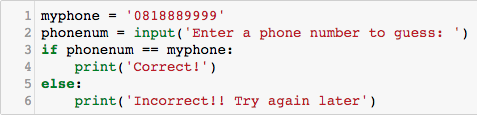 ถ้าเงื่อนไข phonenum == myphone เป็นจริง (True) โปรแกรมจะทำงานตามคำสั่งprint(‘Correct!.’)ในทางกลับกันถ้าเงื่อนไขข้างบนเป็นเท็จ (False) โปรแกรมจะทำตามคำสั่งprint(‘Incorrect!! Try again later.’)***** ตัวอย่างข้างบนนี้เป็นการใช้คำสั่ง if else สำหรับกรณีมีเงื่อนไขทางเลือก 2 ทาง (ตามตัวอย่างคือ ค่า phonenum กับ myphone เท่ากันหรือไม่เท่ากัน ******ในกรณีที่มีเงื่อนไขทางเลือกมากกว่า 2 เงื่อนไขขึ้นไป (เช่นมีจำนวน n เงื่อนไข) การใช้ if else จะมีรูปแบบดังนี้if (เงื่อนไขทางเลือกที่ 1):	คำสั่งelif (เงื่อนไขทางเลือกที่ 2):	คำสั่ง :elif (เงื่อนไขทางเลือกที่ n-1):	คำสั่งelse:	คำสั่งจาก Python code ด้านล่าง ให้นักเรียนลองใส่อายุที่แตกต่างกันเพื่อดูผลที่ได้ 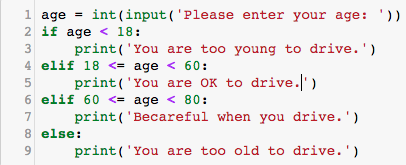 ถ้า a = 8, print(a) = _______   	a = 15, print(a) = ________	a = 4, print(a) = ________	ให้นักเรียนเขียนโค้ดเพื่อรับค่าอายุ และทำการพิมพ์ข้อความตามช่วงอายุแสดงดังตารางด้านล่างลองเขียน Python code ตามตัวอย่างข้างล่าง ทำการ run code ใส่อายุ และดูผลที่ได้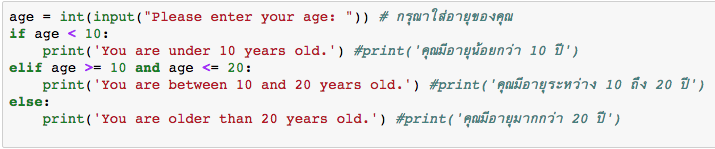 ให้นักเรียนเขียน Python code เพื่อรับค่าความสูง (height  หน่วยเป็นเมตร) และ น้ำหนัก (weight หน่วยเป็นกิโลกรัม) และคำนวณหาค่า Body Mass Index (ดัชนีมวลกาย) โดยให้นักเรียนค้นหาสูตรการคำนวณจากอินเทอร์เน็ต และให้แสดงผลสภาวะน้ำหนักตัว และความเสี่ยงต่อสุขภาพตามตารางต่อไปนี้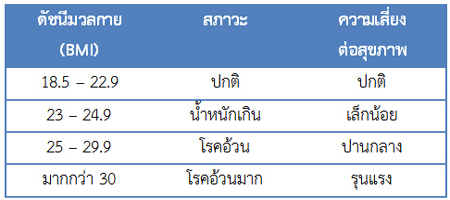 **** ในกรณีที่นักเรียนต้องการรับค่าเป็นเลขจำนวนเต็มให้ใช้ int(input(‘Please enter your height: ’)) ในกรณีที่ต้องการรับค่าเป็นเลขทศนิยมให้ใช้ float(input((‘Please enter your height: ’))*****ตัวอย่าง input/outputตัวอย่างที่ 1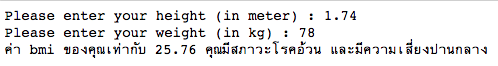 ตัวอย่างที่ 2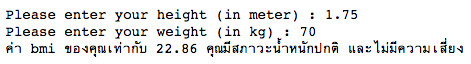 ตัวอย่างที่ 3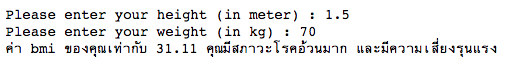 ให้นักเรียนศึกษาตัวอย่าง Python code ด้านล่างที่รับค่าเป็นเลขจำนวนเต็มสองตัว (เช่นค่า a และ b) และกำหนดเงื่อนไขเพื่อหาค่าสูงสุด (Max) และพิมพ์ค่าดังกล่าวออกมา 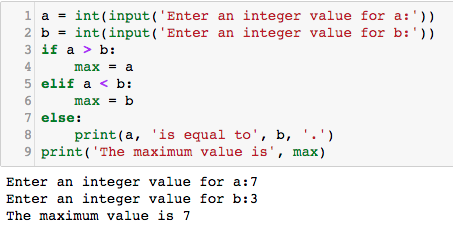 5.1 ให้นักเรียนลองคำสั่งดังต่อไปนี้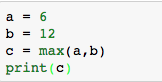 ****ในปัจจุบันภาษาโปรแกรมหลายๆ ภาษา มี function สำเร็จรูปให้เรียกใช้งานโดยที่เราไม่ต้องเสียเวลาในการเขียน Code เอง เช่นเราสามารถเรียกใช้ max() โดยใส่ค่าเข้าไป ฟังก์ชันนี้จะหาค่า Maximum ให้*****ให้นักเรียนเขียน Python code รับค่าเป็นเลขจำนวนเต็มสองตัว (เช่นค่า x และ y) และค่าน้อยที่สุดออกมา (ให้นักเรียนดัดแปลงจาก code ในข้อ 5 ที่ให้มา) รวมถึงค่าเฉลี่ย (ให้นักเรียนสืบค้นบน Internet เพื่อหาฟังก์ชันใน Python ที่หาค่า Minimum และ Average)ให้นักเรียนเขียน Python code รับค่าทั้งหมด 3 ค่า (x, y และ z) และให้พิมพ์ค่าน้อยที่สุด ค่ามากที่สุด และค่าเฉลี่ยออกบนหน้าจอ **** ให้นักเรียนเขียน code โดยการใช้ if else แทนการใช้ function สำเร็จรูปการกำหนดเงื่อนไขสำหรับคำสั่ง if else สามารถกำหนดเงื่อนไขให้เปรียบเทียบค่าที่นอกเหนือจาก integer หรือ float ได้ เช่น#ตัวอย่างการใช้ if else ที่มีเงื่อนไขในการเปรียบเทียบค่าที่เป็น string#ในกรณีนี้ให้เราใส่ name และ password และทำการเปรียบเทียบว่า name และ#password ที่ใส่มามีปรากฏในเงื่อนไขที่กำหนดไว้หรือไม่name = input("What is your name? ")password = input("What is the password? ")if name == "Josh" and password == "Friday":    print("Welcome Josh")elif name == "Fred" and password == "Rock":    print("Welcome Fred")else:    print("I don't know you.")ให้นักเรียนเขียน Python code โดยรับค่าสองค่าคือ ชื่อโรงเรียน (school) และรหัสไปรษณีย์ (postcode) และทำการแสดงผลว่าโรงเรียนและรหัสไปรษณีย์ว่าถูกต้องหรือไม่ โดยให้สร้างเงื่อนไขในการตรวจสอบชื่อโรงเรียน และรหัสไปรษณีย์เพื่อให้ได้ผลลัพธ์ตามตารางด้านล่างนี้ในกรณีที่ School name และ Postcode ไม่ตรงตามข้อมูลในตารางให้พิมพ์คำว่า Sorry. The information you entered is incorrect.****หมายเหตุ ข้อต่อไปนี้ตั้งใจให้เป็นภาษาอังกฤษนะครับ ลองทำดูครับ ****Write a Python code that takes month (e.g., Jan, Feb) and year (A.D. year). The code should print in which quarter the month is and a year in B.E. For example,    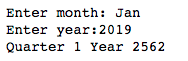 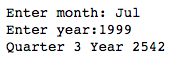 Write a Python code that takes a speed in mile and convert it kilometer. In addition, if the speed is above 120 km, the code must print “Your speed is xxx km/hour and you are breaking a speed limit.” Otherwise, print “Your speed is xxx km/hour. You are doing OK.” For example,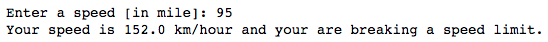 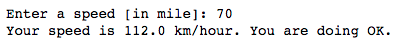 Assume that a distance between Sun and Earth is 150 million kilometers. A speed of light is 300,000 km/hour. Write a Python code that takes your travel time from Sun to earth. If you take a time less than a light travels, print “You are the Flash. You travel faster than light.” Otherwise, print “You are slow!!!!”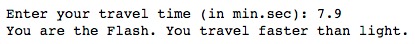 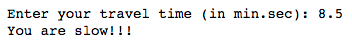 Worksheet 2 (22 พ.ค. 2562)ExpressionMeaningx == yTrue if is equal to yx < yTrue if x < y; otherwise, falsex <= yTrue if x ≤ y; otherwise, falsex > yTrue if x > y; otherwise, falsex >= yTrue if x ≥ y; otherwise, falsex != yTrue if x is not equal to y; otherwise, falseExpressionMeaning10 < 20True 10 >= 20Falsex < 100True if x is less than 100; otherwise, falsex != yTrue unless x and y are equale1e2e1 and e2e1 or e2not e1FalseFalseFalseFalseTrueFalseTrueFalseTrueTrueTrueFalseFalseTrueFalseTrueTrueTrueTrueFalseช่วงปี (age)ประเภท< 1Infant1 <= age < 10Kid10 <= age < 18Teenager18 <= age < 50Adultage >= 50ElderSchool namePostcodeOutput (in case of True)WestminsterSE10A1School name and postcode are correct.BoroughSE53BESchool name and postcode are correct.ChelseaSW42AASchool name and postcode are correct.